КОРОТКО О РОМАНСЕРоманс в музыке (исп. romance, от позднелат. romanice, буквально — «по-романски», то есть «по-испански») — вокальное сочинение, написанное на небольшое стихотворение лирического содержания, преимущественно любовного; камерное музыкально-поэтическое произведение для голоса с инструментальным сопровождением.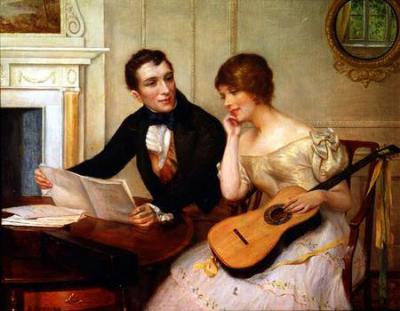 В научной классификации романсы относятся к камерно-вокальному творчеству композиторов и представляют собой вокальную пьесу с инструментальным сопровождением. Своим появлением на свет романс обязан солнечной Испании. Благодаря творчеству странствующих поэтов-певцов в XIII—XIV веках возник, а затем утвердился новый песенный жанр. Песни исполнялись на родном (романском) языке, откуда и появился термин “романс”. Примерно к концу XIX века романс приобрел такую отличительную черту, как пение его одним солистом (реже двумя). Вокалу обязательно сопутствовал аккомпанемент музыкального инструмента — виуэлы или гитары.  В Россию романс проник через Францию во второй половине XVIII века, сразу же попав на благоприятную почву расцвета русской поэзии, новый вокальный жанр стал быстро распространяться, впитывая характерные черты богатой русской культуры. Первоначально поэтический текст исполнялся на французском языке. Возникновение и становление такого понятия, как “русский романс”, произошло гораздо позже.     Для некоторых эта форма вокальной музыки являлась и является своеобразным дневником ярких впечатлений, душевной исповедью. Для других романсы служат эскизами к более крупным произведениям. Третьи видят в романсе трибуну для провозглашения философских идей. 
Из русских композиторов замечательные образцы создали Алябьев, Варламов, Гурилёв, Верстовский, Глинка, Даргомыжский, Рубинштейн, Кюи, Чайковский, Римский-Корсаков, Булахов, Рахманинов, Свиридов. Гибкая форма романса вбирает в себя и лирическое озарение, и публицистический монолог, и сатирическую зарисовку, и элегическую исповедь. Достаточно вспомнить такие романсы, как “Я помню чудное мгновенье” (М. Глинка — А. Пушкин), “Голос из хора” (Г. Свиридов—А. Блок), “Титулярный советник” (А. Даргомыжский—В. Курочкин), “Для берегов. отчизны дальней” (А. Бородин—А. Пушкин). В советское время, особенно с конца 1930-х годов, романс подвергался гонениям как пережиток царской эпохи, вредный для строителей социалистического будущего. Ведущие исполнители замолчали, либо были репрессированы, либо вынуждены были покинуть родину.В 60-е годы старинные романсы стали звучать с эстрады после длительного перерыва только в исполнении Изабеллы Юрьевой, Галины Каревой. Впервые на сцену Театра Эстрады в 68-году с романсовой программой вышла Рубина Калантарян. Возрождение традиционной школы русского романса пришлось на 1970-е годы, когда романсы стали исполнять Валентина Пономарёва, Нани Брегвадзе, Алла Баяновова и другие яркие артисты сцены.
В 80-е годы романс становится вновь очень популярным жанром у народа. Он стал звучать в кинофильмах, благодаря которым огромную популярность приобретают романсы Андрея Петрова, Исаака Шварца, Вениамина Баснера, Микаэла Таривердиева и других. В 98-м году агентство "Русская музыка" решило объединить музыкантов, исполнителей, композиторов, поэтов и всех неравнодушных к жанру романса людей, чтобы создать условия для дальнейшего его развития. Впервые в 98-м году появился "Праздник романса "Петербургская осень" на сцене БКЗ "Октябрьский", собравший исполнителей - представителей всех направлений в этом жанре. Аншлаг в "Октябрьском", многочисленные отклики и восторги, просьбы молодых исполнителей принимать участие в романсовых программах дали толчок для рождения конкурса молодых исполнителей и авторов под названием "Весна романса".
 Весной 1999 года на сцене БКЗ "Октябрьский" состоялось торжественное открытие ежегодного конкурса "Весна романса". Романс живет и развивается, приобретает новые формы, привлекает все больше молодежи. А значит, мы с уверенностью можем сказать, что в новом веке романс останется одним из важных направлений в русской культуре.
Современные композиторы — как старшего поколения, так и творческая молодежь — постоянно обращаются к этому жанру вокальной музыки. Мы сегодня слышим их романсы не только в концертном исполнении, но и в кино, радио и телевизионных передачах, звучат они и в эстрадных программах.Виды русского романсаК середине XIX века выкристаллизовываются два вида романса — "профессиональный" и бытовой. 
Первый создавался профессиональными композиторами на стихи известных поэтов. В основе романсов Франца Шуберта лежит поэзия Иоганна Гете, творчество Роберта Шумана связано с произведениями Генриха Гейне, Михаил Глинка писал романсы на стихи Александра Пушкина, Петр Чайковский — на стихи Алексея Толстого, Николай Римский-Корсаков — на стихи Аполлона Майкова. 

Второй вид романса родился в народной среде. Впрочем, и среди бытовых романсов появлялись произведения высокой художественной ценности. 
Эти два вида романса — профессиональный и бытовой — не были изолированы, а напротив, обогащали друг друга. 

Характерным для музыкально-поэтической культуры нашей страны был городской романс. Произведения этого жанра — "Утро туманное, утро седое", "Мой костер в тумане светит", "Гори, гори, моя звезда" — создали, как уже упоминалось выше, талантливые композиторы и известные поэты 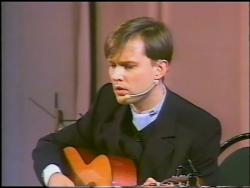 Городской романс.   Основными отличительными признаками городского романса с литературной точки зрения являются конкретика в образах,  представление лирического героя о самом себе, как о бывалом человеке, недостижимость объекта любви. 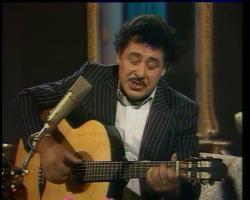 Цыганский романс. Жанр цыганского романса был основан русскими композиторами и поэтами, поклонниками цыганской манеры исполнения; за основу был взят романс обыкновенный, но в музыку и тексты были добавлены специфически цыганские приёмы и обороты. Впоследствии, жанр был развит и изменён до современного состояния самими цыганами. В настоящий момент цыганский романс представляет собой вид песни, имеющий корни как в русском классическом и городском романсе, так и в городской лирической песне, узнаваемо цыганский по музыке и лирике, и может иметь как цыганский, так и русский текст. Темой текста является любовное переживание, от нежности до страсти.   Считается, что русский шансон развился в том числе под влиянием цыганского романса, переняв от него высокую драматичность и некоторые другие особенности исполнения.

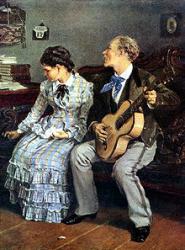 Жестокий романс.     Отличаются они друг от друга главным образом причинами трагедии, а выбор концовок и вовсе невелик: убийство, самоубийство, смерть героя от горя либо смертельное горе. В период, когда романс называли мещанской культурой, творчество этих композиторов стало запрещенным, а сами они предавались гонениям. Они ушли из жизни забытыми, официально непризнанными композиторами-романсистами. Но популярность этих романсов среди народа была настолько велика, что эти романсы пели и на теплых дружеских вечерах и за столом. Их стали называть старинными и народными романсами.
Тяжелые времена претерпели русский романс и русская эстрада. Валерий Агафонов был одним из первых собирателей утраченного багажа русского романа. Уникальный исполнитель посвятил всю свою жизнь романсу, за что и остался в памяти у народа.
Романс был сохранен и благодаря русской эмиграции. Именно за границей звучали русские романсы. С возвращением на Родину Александра Вертинского, а в 80-е годы Аллы Баяновой вернулись забытые романсы.Основные жанровые признаки романсаСодержание романса не выходит за пределы лирики. Текст посвящён некоему  переживанию, обычно любовному.Романс характеризуется только одним лирическим настроением. Однако спектр эмоциональных состоянийв романсе настолько велик, что каждый исполнитель и слушатель имеет возможность выбрать наиболее близкое ему.В связи с тем, что романс обычно выражает любовное переживание, он либо имеет, либо подразумевает адресата, а следовательно, изначально диалогичен в самом своём содержании.Наличие двух героев порождает одно из самых важных качеств романса — его интимность, камерность.Романс как вокально-поэтический жанр представляет собой трёхгранную структуру, в которой одинаковозначимы слово, музыка и речь.Романс в опереРоманс встречается и в операх (например, романс Рауля в первом действии «Гугенотов»)Инструментальный романсФорма романса перешла и в инструментальную музыку под названием «romance sans paroles» (= «songwithout words», «Lied ohne Worte», «песня без слов»): это — пьеса в коленном складе с преобладающим мелодическим значением. Такие романсы пишутся для фортепиано (Мендельсон) или для какого-нибудь другого сольного инструмента, с аккомпанементом.ИСТОРИЯ ОДНОГО РОМАНСА«ОТЦВЕЛИ УЖ ДАВНО ХРИЗАНТЕМЫ В САДУ»9 ноября 1918 года на Кубани нелепый трагический случай оборвал жизнь талантливого композитора и поэта, автора всемирно известного романса "Отцвели хризантемы" Николая Ивановича Харито.
По легенде, в ту секунду, когда прозвучал выстрел и Николай Харито упал замертво, сраженный пулей ревнивца-офицера барона Бонгардена, в соседнем зале одного из ресторанов города Тихорецка, где праздновали свадьбу, кто-то запел тихо-тихо: "Отцвели уж давно хризантемы в саду". Автор этого романса лежал, истекая кровью, и улыбка навсегда застыла на его прекрасном лице... 
 Старинные романсы! Сколько в них душевного тепла и обаяния, мелодичности и эмоциональной взволнованности!   Многие из этих произведений со временем забылись, о них нынче даже не вспоминают. Но другие, наиболее яркие и талантливые — "Я вас любил", "Выхожу один я на дорогу", "Я встретил вас" — пленяют и сегодня лирическим настроением и правдивостью передаваемых чувств.Подготовила информацию музыкальный руководитель:Горбина Елена Владимировна